Szófal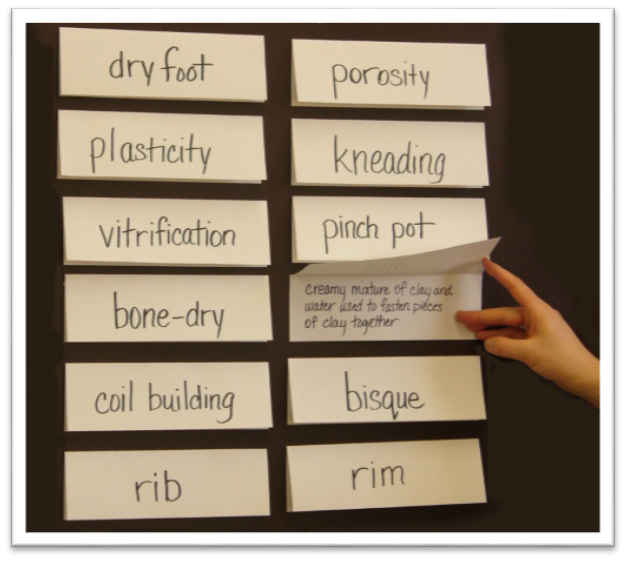 